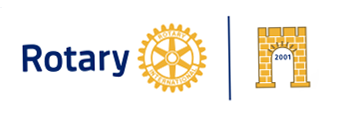 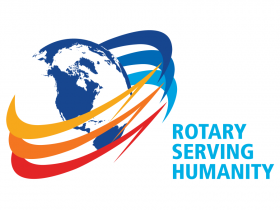 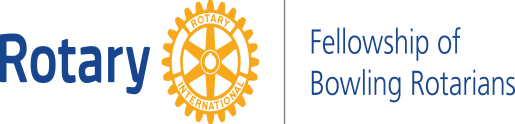 РОТАРИ ИНТЕРНЕШЪНЪЛ 	Д-2482 –БЪЛГАРИЯ XIV–ТИ РОТАРИ  БОУЛИНГ ТУРНИР Програма – 25.11,  26.11 и 27.11.2016г.: Настаняване в хотел - петък, (25.11.) - след 14 ч.(при възможност и по–рано)	                             - събота (26.11.)- след 14 ч.( при  възможност и по-рано)Индивидуален турнир – МЪЖЕ и ЖЕНИПетък – 25.11. 2016След 17,00 – Тренировка за желаещисъбота -26.11. 2015 10:00 ч.   – 1-ва квалификационна серия.		3-ма състезатели  на писта играят по 3 игри12,00 ч.  – 2-ра квалификационна серия.  		3-ма състезатели  на писта играят по 3 игри14,00 ч. – 3-та квалификационна серия. 		3-ма състезатели  на писта играят по 3 игри16,00 ч.  – 4-ра квалификационна серия.  		3-ма състезатели  на писта играят по 3 игри18,00 ч. – 5-та квалификационна серия. 		3-ма състезатели  на писта играят по 3 игринеделя -27.11. 2015 За финали мъже - класират първите 6 с най-висок резултат и двама с най-много на брой реентериЗа финали жени – класират се първите 4 с най-висок  резултат10:00 ч.   – Финалиосминафинал-мъже . 	Класиралият се състезател на 6-то място в квалификациите и двамата 	„реентери” с най-много участия в квалификационните серии играят по 1 	игра. Състезателят с най-висок резултат продължава. Останалите заемат в 	съответствие с точките си съответно  7-е и 8-е място в крайното 	класиране.четвъртфинал-мъже 	Победителят от осминафинала и класиралите се на 4-то и  5-то място на 	квалификациите на три писти по 1 игра. Победителят играе на полуфинал, а 	останалите заемат 5-то  и 6-то място по точки. полуфинал-мъже	Победителят от четвъртфинала с класиралите се на 2-ро и 3-то място на 	квалификациите на 3 писти по 1 игра. Победителят играе на финал , а 	останалите заемат   3-то и 4-то място по точки.Финал-мъже	Победителят от полуфинала с класиралия се на 1-во място на 	квалификациите на 2 писти по 1 игра. Победителят става Шампион , а 	загубилия се класира на 2-ро място10:00 ч.   – Финал-жени Полуфинал-жени	Класиралите се на квалификациите на първите 4места играят по 1 игра по 	системата «1-ва срещу 4-та и 2-ра срещу 3-та.Финал- жени	Победителите от  полуфинала играят по 1 игра за 1-во и 2-ро място, а 	победените-по 1 игра за 3-то и 4-то място.11:30   Отборен турнир – смесен - мъже и женитеглене на жребий за разпределение 	по пистиЗа всяка жена в отбор с прибавят по 10 точки накрая (хендикап)Отборен турнир .  Квалификационна серия - 10 писти.		Отбори по 3 състезатели +1 резерва играят по 3 игри на 10 пистиОтборен турнир. Полуфинали 		Играят  по 2 игри първите 4 отбора от квалификациите – 		1-ви срещу 4-и   и   2-и срещу 3-и     по 2 игри на 4 писти.Отборен турнир. Финал		Играят по 2 игри победителите от двете двойки за 1-во и 2-ро място,                       а  загубилите за 3-то и 4-то място по 2 игри на 4 писти.14:00 -  Край на състезанието по тази програма. НАГРАЖДАВАНЕ Организаторите запазват правото на промени /възможно съкращаване / при явяване на по-малко мъже и/или отбори.. Такса за участие в боулинг турнира За мъже и жени::	- за първа серия „Ентер“ – 30 лв.			          - за всяка следваща серия „Реентер“ – по 25 лв.Отборен шампионат - такса участие – 75 лв. за отбор